Lampiran 2. Perhitungan preparasi larutan baku 2 ppm dan seri standart 0,5 ppm, 1 ppm, 1,5 ppm, 2 ppm, 2,5 ppm  Pembuatan larutan induk nikotin 2 ppmPembuatan larutan induk 2 ppm dengan cara mengencerkan 0,25 ml larutan standart nikotin dengan 100 ml metanol ke dalam labu takar.Perhitungan : 		V1 .   N1             = V2 . N2 		V1 .  1000 ppm  = 100 ml . 2 ppm		              V1         = 5 mlPembuatan larutan standart Pembuatan larutan seri standart 0,5 ppm, 1 ppm, 1,5 ppm, 2 ppm, 2,5 ppm dengan mengencerkan larutan induk nikotin 2 ppm dalam labu takar 100 ml ke dalam labu takar 50 ml.	Perhitungan : Pembuatan larutan standart 0,5 ppmV1 . N1      = V2 . N2V1 . 2 ppm = 50 ml . 0,5 ml 	V1  = 12,5 mlPembuatan larutan standart 1 ppmV1 . N1      = V2 . N2V1 . 2 ppm = 50 ml . 1 ppm	V1  = 25 mlLampiran 2 (lanjutan)Pembuatan larutan standart 1,5 ppmV1 . N1 = V2 . N2 V1 . 2 ppm = 50 ml . 1,5 ml 	V1 = 37,5 mlPembuatan larutan standat 2 ppmV1 . N1      = V2 . N2 V1 . 2 ppm = 50 ml . 2 ppm	V1  = 50 ml Pembuatan larutan standart 2,5 ppmV1 . N1      = V2 . N2 V1 . 2 ppm = 50 ml . 2,5 ppm	V1   = 62,5 ml Keterangan : 	V1 = volume sebelum pengenceran 	V2 = volume setelah pengenceran 	N1 = konsentrasi sebelum pengenceran	N2 = konsentrasi setelah pengenceranLampiran 3. Perhitungan Nilai Retardation Factor (Rf)Lampiran 3.1 Nilai Rf pada kromatografi kertas 	Nilai Rf pada kromatografi kertas dihitung sebagai berikut :Untuk Larutan Pembanding (Nikotin)Rf  =    7,1          16 cm      = 0,44Untuk Sampel Urin 20 G Cangkang Kerang Rf  =    7,1         16 cm      = 0,44Untuk Sampel Urin 25 G Cangkang KerangRf  =    7,0         16 cm      = 0,43Untuk Sampel Urin 30 G Cangkang KerangRf  =    7,0         16 cm      = 0,43Lampiran 3 (lanjutan)Untuk Sampel Urin 35 G Cangkang KerangRf  =    70          16 cm      = 0,43Untuk Sampel Urin 40 G Cangkang KerangRf  =    7,0         16 cm      = 0,43Data kromatografi kertas selanjutnya dapat dilihat pada tabel 4.4Lampiran 4.  Perhitungan Linearilitas	Linearilitas dihitung menggunakan program mikrosoft excel 2010 dengan hasil sebagai berikut :Nilai linearilitas nikotin Konsentrasi larutan standart dan respon UV-Vis dapat di lihat pada tabel berikut :Keterangan : X = Konsentrasi Larutan Standart Y = Respon UV-VisData Konsentrasi Larutan StandartLampiran 4 (lanjutan) Data  Perhitungan RegresiPerhitungan Intersep (a)Lampiran 4 (lanjutan) slope (a)b = ȳ ‒ a x̄    = 0,0165 ‒ 0,0088 . 1,25   = 0,0165 – 0,011   = 0,0055Maka, persamaan regresi nya adalah :y = ax + b   = 0,0088 x  +  0,0055r2 = 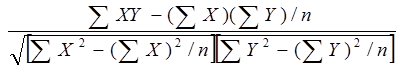    =  Lampiran 4 (lanjutan)=== = = 0,94Lampiran 4 (Lanjutan)untuk mencari persamaan regresi linear digunakan persamaan Y= a + bxabsorbansi sampel urin (cangkang kerang 20 g) adalah 0,013Y = a + bx0,013     = 0,0088 + 0,0055. x0,0055   = 0,013 – 0,00880,0055x = 0,0042	x = 0,0042	      0,0055	   = 0,7 mgabsorbansi sampel urin (cangkang kerang 25 g) adalah 0,022Y = a + bx0,022     = 0,0088 + 0,0055. x0,0055   = 0,022 – 0,00880,0055x = 0,0132	x = 0,0132	      0,0055	   = 2,4 mgabsorbansi sampel urin (cangkang kerang 30 g) adalah 0,024Y = a + bx0,024     = 0,0088 + 0,0055. x0,0055   = 0,024 – 0,00880,0055x = 0,0152Lampiran 4 (lanjutan)	x = 0,0152	      0,0055	   = 2,7 mgabsorbansi sampel urin (cangkang kerang 35 g) adalah 0,023Y = a + bx0,023     = 0,0088 + 0,0055. x0,0055   = 0,023 – 0,00880,0055x = 0,0142	x = 0,0142	      0,0055	   = 2,5 mgabsorbansi sampel urin (cangkang kerang 40 g) adalah 0,023Y = a + bx0,023     = 0,0088 + 0,0055. x0,0055   = 0,023 – 0,00880,0055x = 0,0142	x = 0,0142	      0,0055	   = 2,5 mgLampiran  5. Hasil Uji Spektrofotometri UV-Vis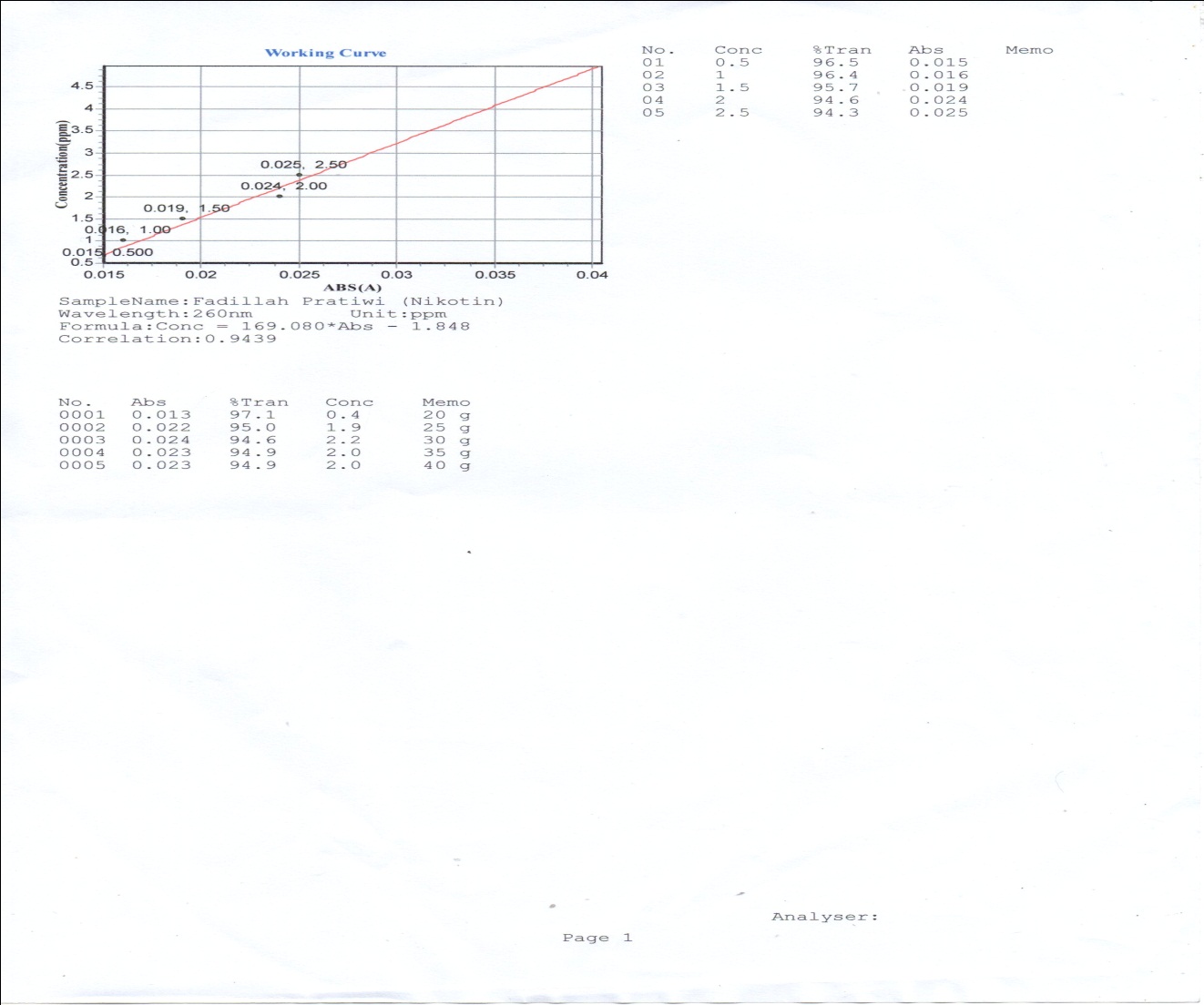 Lampiran 6.  Urin Perokok Dan Cangkang Kerang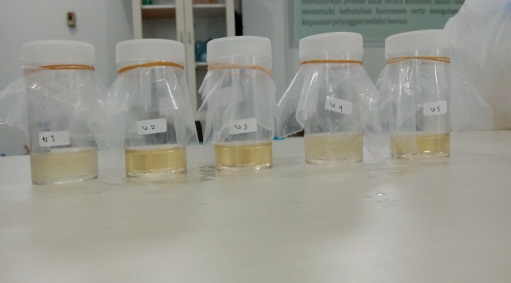 sampel urin perokok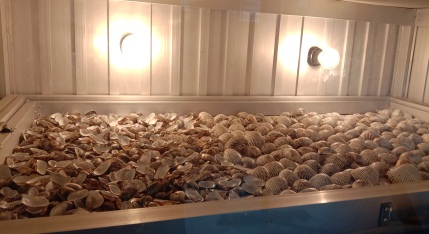 proses pengeringan cangkang kerangLampiran 7.  Solit Phase Extraction Dan Maserasi Elektrosintesis Coupling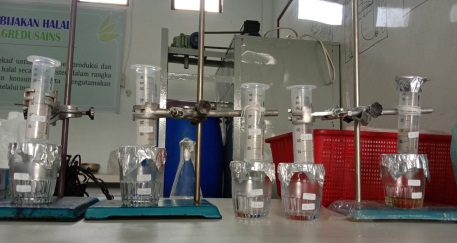   Proses Solit Phase Ekstraction 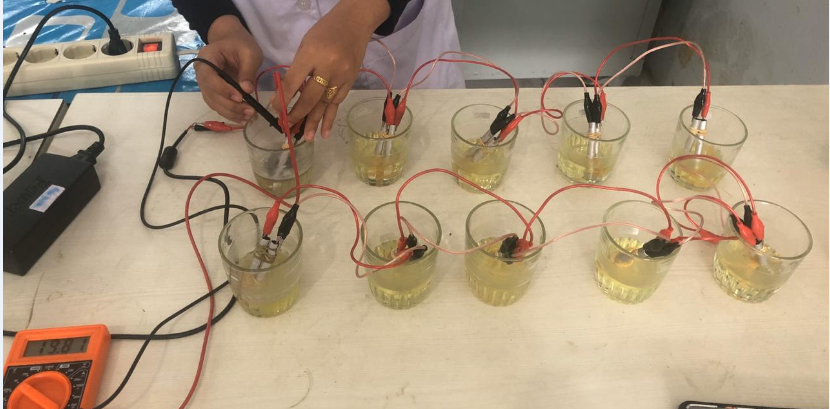   Proses Maserasi Elektrosintesis CouplingLampiran 8.  Skema Kerja Penelitian8.1 Preparasi UrinDi ambil 15 ml urinDi tambah 15 ml klorofmDi masukkan kedalam beaker glasDi gojrok hingga di dapat dua lapisanDi ukur hingga pH 98.2 Aktivasi fase diam kulit kerangCangkang kerang di aktivasi di dalam oven dengan suhu 120ºC selama 3 jamSetelah itu didinginkan di dekikator selama 1 jamKemudian siap digunakan8.3  Ekstraksi solid phase extraction (SPE)Variasi cangkang kerang 20, 25, 30, 35, dan 40 gramSampel urin 15 ml + 15 ml kloroform Kemudian di analit secara kualitatif dan kuantitatif 8.4 Analisis kualitatif cyanogen bromideHasil ekstraksi diteteskan sebanyak 2 tetesDi masukkan ke dalam spot plateDi tetesin 2-3 tetes cyanogen bromide Diamati warna kuning8.5 Analisa kualitatif kromatografi kertas (KKt)Di totolkan plat KKt dengan larutan uji dan larutan baku (pembanding)Dibiarkan dan diamati sampai bercak naikSetelah naik plat di keluarkan lalu di keringkan Diamati penampakan bercak Di hitung Rf8.6 Analisa kuantitatif menggunakan spektrofometri UV-VisDi tambah pelarut metanolDi analisis menggunakan spektrofometri UV-VisXY0,50,0151,00,0161,50,0192,00,0242,50,025NoXY1.002.0,50,0153.1,00,0164.1,50,0195.2,00,0246.2,50.025NoxYx2y2xy1.0,000002.0,50,0150,250,000225O,0074310,01610,0002560,01641,50,0192,250,0003610,0285520,02440,0005760,04862,50,0256,250,0006250,0625Ʃ7,50,09913,750,0020430,1625Rata-rata1,250,01652,2910,000340,270